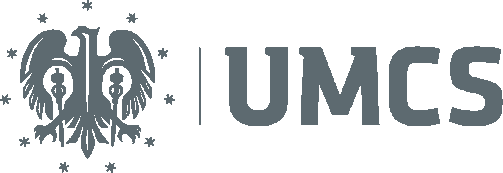 Erasmus+ 2021-27   							 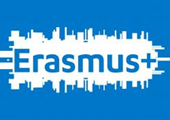 Nowy program Komisji Europejskiej na lata 2021-2027 dot. kształcenia, szkolenia, młodzieży i sportuCelem programu jest wspieranie wszystkich sektorów kształcenia i szkolenia, a zwłaszcza kształcenia zawodowego, szkolnictwa wyższego, uczenia się dorosłych, pozaformalnego kształcenia się młodzieży.  Erasmus+ 2021-27 jest programem bardzo szerokim - w ramach trzech Akcji kontynuuje już w nowym kontekście strategicznym wcześniejszy Program Erasmus Plus z lat 2014-20  i obejmuje także centralnie zarządzany Program Jean Monnet oraz program wsparcia dla inicjatyw sportowych. Mobilność międzynarodowa Erasmus Plus zostaje ponadto rozszerzona o tzw. kraje partnerskie/trzecie, sąsiadujące z UE, dopuszczone do udziału w niektórych Akcjach Erasmus Plus na określonych zasadach. Priorytety Programu:- promowanie równych możliwości, włączenia społecznego, różnorodności i sprawiedliwości zgodnie ze europejską strategią włączenia i różnorodności,- transformacja cyfrowa – wspieranie rozwoju wysoce efektywnego ekosystemu edukacji cyfrowej poprzez m.in. budowanie wiedzy niezbędnej do wykorzystywania możliwości oferowanych przez technologie cyfrowe do celów nauczania i uczenia się,- budowanie wiedzy, umiejętności i postaw w zakresie zmiany klimatu, środowiska oraz wsparcie na rzecz zrównoważonego rozwoju,- wsparcie na rzecz uczestnictwa w życiu demokratycznym, budowania wspólnych wartości i zaangażowania obywatelskiegoStruktura Programu Erasmus+ Szczegółowe informacje: http://erasmusplus.org.pl/szkolnictwo-wyzsze	http://ec.europa.eu/education/erasmus-plus/index_en.htm   Nr AkcjiRodzaj działania w szkolnictwie wyższymKonkursy wniosków coroczne Wnioski - deadlinesProponowane jednostki do realizacji projektów JednostkawspierającaAkcja 1Mobilność edukacyjna:- osób uczących się i kadry- studentów (na studia i praktyki zawodowe),- wczesnych absolwentów na praktyki zawodowe,- pracowników w celu prowadzenia zajęć oraz odbywania szkoleń zawodowych.- Wirtualne wymiany w szkolnictwie wyższymKonkursy wniosków coroczneLutyBiuro pr. Erasmus  w Biurze ds. Obsługi Studiów i Studentów Zagranicznych Centrum Kształcenia i Obsługi StudiówCentrum Kształcenia i Obsługi StudiówAkcja 2Akcja 2Akcja 2Współpraca organizacji i instytucji - Partnerstwa na rzecz współpracy:Wspieranie zwiększenia zdolności organizacji i instytucji do wspólnego działania na szczeblu ponadnarodowym, zwiększenia międzynarodowego charakteru ich działań – poprzez
wymianę lub rozwój nowych praktyk i metod współpracy.Konkursy wniosków coroczneMarzec, MajAkcja 2Akcja 2Akcja 2Partnerstwa na rzecz doskonałości, w tym:
- Uniwersytety Europejskie: powstawanie oddolnych sieci instytucji szkolnictwa wyższego, które zwiększą poziom ambicji współpracy transgranicznej, przez opracowanie wspólnych długoterminowych strategii na rzecz kształcenia o najwyższej jakości, badań naukowych i innowacji, opartych na wspólnej wizji i wspólnych wartościach,- Centra doskonałości zawodowej: inicjatywa ta wspiera podejście oddolne do doskonałości zawodowej i obejmuje szerokie grono lokalnych zainteresowanych stron, umożliwiając jednocześnie instytucjom szybkie dostosowywanie zapewniania umiejętności do zmieniających się potrzeb gospodarczych i społecznych,- Akademie nauczycielskie Erasmus+: ogólnym celem tej akcji jest utworzenie europejskich partnerstw organizatorów kształcenia i szkolenia nauczycieli w celu ustanowienia akademii nauczycielskich Erasmus+, które będą zajmowały się rozwijaniem europejskiego i  międzynarodowego wymiaru kształcenia nauczycieli,- Akcja Erasmus Mundus: akcja ta ma na celu promowanie  doskonałości i internacjonalizacji instytucji szkolnictwa wyższego na całym świecie poprzez programy studiów – na poziomie studiów magisterskich – realizowanych i uznawanych wspólnie przez instytucje szkolnictwa wyższego z siedzibami w Europie i otwartych na instytucje w innych krajach świata.Konkursy wniosków coroczneMarzec, MajWniosek składa lider/koordynator całego przedsięwzięcia w imieniu wszystkich instytucji/organizacji partnerskichWydziały,Instytuty,Biuro Kompetencji,Stow. Absolwentów UMCS,Platforma e-learningową,UCZNiKO,Pełnomocnik Rektora ds. Jakości KształceniaCentrum Kształcenia i Obsługi StudiówAkcja 2Akcja 2Akcja 2Partnerstwa na rzecz innowacji, w tym:
- Sojusze na rzecz innowacji: akcja ta ma na celu promowanie współpracy strategicznej między głównymi podmiotami w dziedzinie szkolnictwa wyższego oraz kształcenia i szkolenia zawodowego, przedsiębiorstw i badań naukowych – „trójkącie wiedzy” – w celu wspierania innowacji i modernizacji systemów kształcenia,- Projekty przyszłościowe: akcja ta będzie miała na celu wspieranie innowacji, kreatywności i uczestnictwa, a także przedsiębiorczości społecznej, w różnych dziedzinach kształcenia i szkolenia,MajAkcja 2Akcja 2Akcja 2Budowanie potencjału, w tym:
- Projekty mające na celu budowanie potencjału w szkolnictwie wyższym - projekty realizowane w ramach współpracy międzynarodowej, oparte na partnerstwach wielostronnych między organizacjami działającymi w dziedzinie kształcenia wyższego w państwach członkowskich UE lub państwach trzecich stowarzyszonych z Programem i państwach trzecich niestowarzyszonych z Programem. Celem tych projektów jest wspieranie zwiększania adekwatności, poprawy jakości, a także modernizacji i dostępności kształcenia wyższego w państwach trzecich niestowarzyszonych z Programem, jako siły napędowej zrównoważonego rozwoju społeczno-gospodarczego,- Projekty mające na celu budowanie potencjału w dziedzinie sportu: akcja ta będzie wspierać projekty realizowane w ramach współpracy międzynarodowej, oparte na partnerstwach wielostronnych między organizacjami działającymi w dziedzinie sportu w państwach członkowskich UE lub państwach trzecich, stowarzyszonych z Programem i państwach trzecich niestowarzyszonych z Programem.Konkursy wniosków coroczneLutyBiuro Sportu UMCS/Centrum Kultury FizycznejAkcja 3Wsparcie rozwoju i polityki współpracy w tym m.in.:- Akcja Europejska młodzież razem, oraz- akcje mające na celu gromadzenie dowodów i wiedzy o systemach i polityce w dziedzinie kształcenia, szkolenia,
młodzieży i sportu na szczeblu krajowym i europejskim, w celu ułatwienia racjonalnego kształtowania polityki.
- Działania zwiększające przejrzystość oraz ułatwiające uznawanie umiejętności i kwalifikacji, a także transfer punktów zaliczeniowych, aby wspierać zapewnianie jakości, poświadczanie uczenia się pozaformalnego i nieformalnego, zarządzanie umiejętnościami i poradnictwo; wsparcie organów krajowych i europejskich lub sieci, które ułatwiają ogólnoeuropejskie wymiany oraz rozwój elastycznych ścieżek uczenia się obejmujących różne dziedziny kształcenia, szkolenia i w zakresie młodzieży oraz różne formy kształcenia formalnego, pozaformalnego i nieformalnego.Konkursy wniosków corocznemarzec/kwiecieńsieć koordynatorów Procesu Bolońskiego na UMCSDziałania właściwie adresowane do innych organizacji niż uczelnie wyższeProgram Jean MonnetKatedry, moduły, centra doskonałości, wsparcie dla instytucji i stowarzyszeń, sieci, projekty jednostronne:- Katedra „Jean Monnet” - praca nauczyciela akademickiego na pełen etat poświęcona całkowicie integracji europejskiej, projekt zakłada minimum 90 godzin nauczania na rok akademicki,- Centra doskonałości „Jean Monnet”  - wielodyscyplinarna struktura grupująca naukowe, humanistyczne i dokumentalne zasoby dla studiów z zakresu integracji europejskiej i badań na jednym lub więcej uniwersytetach,- Moduły „Jean Monnet” - krótki program studiów z zakresu integracji europejskiej, minimum 40 godzin nauki na rok akademicki, może być wielodyscyplinarny.Konkursy wniosków coroczneLutyWydziały,Instytuty,Pełnomocnik Rektora ds. Jakości KształceniaCentrum Kształcenia i Obsługi Studiów